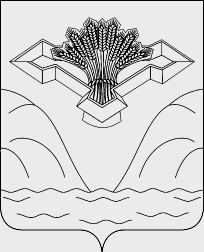 Российская Федерация                                                                                                                                                  Самарская областьСОБРАНИЕ ПРЕДСТАВИТЕЛЕЙ СЕЛЬСКОГО ПОСЕЛЕНИЯ АЛЕКСАНДРОВКАМУНИЦИПАЛЬНОГО РАЙОНА СТАВРОПОЛЬСКИЙСАМАРСКОЙ ОБЛАСТИРЕШЕНИЕ  от  11.03.2022 г.		                                                                              № 56 О внесении изменений в решение Собрания представителей сельского поселения Александровка от 12.10.2021 № 36 «Об утверждении Положения о муниципальном контроле в сфере благоустройства на территории сельского поселения Александровка муниципального района Ставропольский Самарской области»В соответствии с Федеральным законом от 31.07.2020 № 248-ФЗ   «О государственном контроле (надзоре) и муниципальном контроле в Российской Федерации», руководствуясь Уставом сельского поселения Александровка муниципального района Ставропольский Самарской области, принятого решением Собрания представителей сельского поселения Александровка муниципального района Ставропольский Самарской области 09.09.2019 № 178, на основании протеста прокуратуры Ставропольского района от 31.01.2022  № 07-03-2022, Собрание представителей сельского поселения Александровка муниципального района Ставропольский Самарской области  решило:1. Внести изменения в решение Собрания представителей сельского поселения Александровка муниципального района Ставропольский Самарской области от 12.10.2021 № 36 «Об утверждении Положения о муниципальном контроле в сфере благоустройства на территории сельского поселения Александровка муниципального района Ставропольский Самарской области», изложив подпункт 2 пункта 3.11. Положения о муниципальном контроле в сфере благоустройства на территории сельского поселения Александровка муниципального района Ставропольский Самарской области, утвержденное  решением Собрания представителей сельского поселения Александровка муниципального района Ставропольский Самарской области от 12.10.2021 № 36 в следующей редакции:«2) отсутствие признаков явной непосредственной угрозы причинения или фактического причинения вреда (ущерба) охраняемым законом ценностям, что в принципе исключат возникновение основания проведения внепланового контрольного мероприятия;».2. Настоящее решение подлежит официальному опубликованию в газете «Александровский вестник» и на официальном сайте администрации сельского поселения Александровка в сети интернет http://aleksandrovka.stavrsp.ru. Председатель Собрания представителейсельского поселения Александровкамуниципального района Ставропольский Самарской области_______________ Ю. С. СолоповаГлава сельского поселения Александровка муниципального района Ставропольский Самарской области_______________ А. А. Криушев 